Masterstudiengang Sportwissenschaft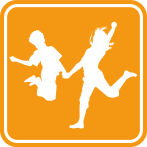 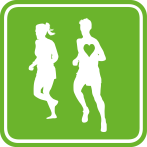 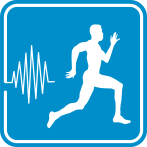 Profil: [Bitte hier das Profil eintragen]Praktikumsbericht[Titel]Studierende(r):[Name, Vorname][Straße, Nr.][PLZ, Ort][Fachsemester][Matrikel-Nr.]BP-Anbieter:[Name/ Einrichtung][Straße, Nr.][PLZ, Ort]  BP-Stundenzahl: [Hier die Stundenanzahl eintragen]Eingang :   ………………… (Auszufüllen von der Modulverantwortlichen)